INSCHRIJFFORMULIER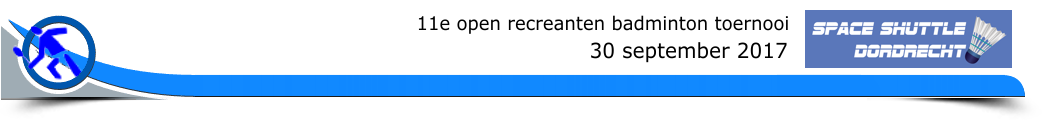 * doorhalen wat niet van toepassing is.  Speelt dubbel met**Speelt gemengd dubbel met**** Dubbel- en/of mixpartner dient ook zelf een formulier in te sturen.Vul s.v.p. zo duidelijk mogelijk in of en in welke competitie u speelt. Poules worden zoveel mogelijk naar gelijke sterkte ingedeeld. Het opgegeven speelniveau geldt daarbij als richtlijn.
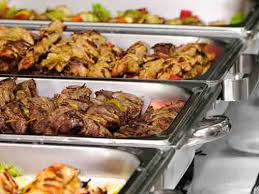 Inschrijven is mogelijk tot uiterlijk 3 september. (Of zoveel eerder als het toernooi vol is.)
Het inschrijfgeld bedraagt voor 1 onderdeel € 7,- pp en voor 2 onderdelen € 12,- pp. Deelnamebedrag dient te worden overgemaakt op rekening nr. NL05 INGB 0003 0441 78 t.n.v.  te Dordrecht o.v.v. de naam / namen van de deelnemer(s). 
Inschrijven verplicht tot betaling !
Let op: Uw inschrijving is pas geldig na ontvangst van het inschrijfgeld van beide spelers.
Bij voorkeur alle correspondentie via ons e-mailadres: toernooi@dbcspaceshuttle.nl .De toernooicommissie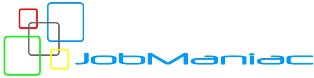 Michael, Michael, Eric, Gaby en Ingridp/a Amazone 2133315 WV DordrechtTel.: 078-6226499   								www.jobmaniac.nlVoor meer info kijk op : www.dbcspaceshuttle.nl  volg de link naar het toernooi.
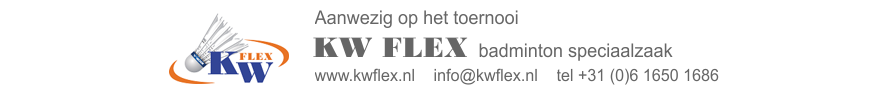 NaamAdresPostcode + WoonplaatsTelefoonnummerE-mail adresVerenigingSpeelsterkteCompetitie:	 Ja    HWC / RCZ / RBB / *..........  Niveau / klasse ……….                  	 Nee  beginner / gevorderd / vergevorderd* 
NaamE-mail adresNaamE-mail adres